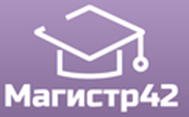 Всероссийский проект конкурсовметодических  разработок  уроков и внеклассных мероприятийдля педагогов и обучающихся.«Занятия с детьми: играем, познаем, растем»Публикуются списки победителей и призеров конкурса.Остальные участники получат дипломы лауреатов / сертификаты за участие.Рассылка наградных документов (до 05 октября 2017 года).Приказ № 80 от 23.09.2017г.№ п/пФИОРЕГИОН1Ицковая Виктория ВикторовнаМосковская область2Баринова Светлана НиколаевнаСаратовская область3Конобеева Алла СергеевнаТамбовская область4Горбенко Татьяна АлександровнаРеспублика Татарстан